Интерес детей к половым (сексуальным) вопросам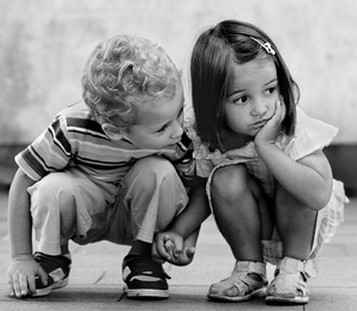 Усваивая информацию, относящуюся к полу, ребенок преломляет и соотносит ее со своими ощущениями, знаниями и переживаниями. По внешним признакам (одежда, внешний вид, голос, имя) ребенок в два-три года различает мужчин и женщин. Он уже знает свою половую принадлежность, хотя и не может ее обосновать. Маленькие дети интересуются гениталиями. Пугаться этого не следует. Детям просто интересно знать, что скрыто под одеждой. Никакой «сексуальной озабоченности» в этом нет. После трех лет появляется интерес к телесным различиям между полами (так называемое генитальное любопытство): обнаруживается повышенный интерес к половым органам своего и противоположного пола, их рассматриванию, ощупыванию, демонстрации сверстникам. Интерес к гениталиям у маленьких детей чисто познавательный. При этом ребенок начинает понимать, что у тех детей, которых называют мальчиками, под одеждой скрыто одно, а у девочек – другое. Дети также видят, что мальчики и девочки мочатся по-разному. Детское любопытство направлено на выяснение причин появления детей на свет и изучение половых признаков (строение тела, половых органов и т. д.). Дети рассматривают половые органы и демонстрируют их друг другу, играют в доктора чаще в дошкольном возрасте, но иногда даже в 11—12 лет. И девочки, и мальчики проявляют большой интерес ко всему, что связано с туалетом и соблюдением правил гигиены. Кроме того, им нравится использовать «грязные» слова, наблюдая за реакцией воспитателей и родителей. Этот естественный процесс познания часто пугает родителей, которые склонны приписывать ему «взрослое» отношение – преждевременную гиперсексуальность.К четырехлетнему возрасту большинство детей спрашивает о различиях между полами, откуда берутся дети и где они сами были до рождения. Любые объяснения интерпретируются ими в буквальном смысле, что отражает образ мыслей и видение окружающего мира в этом возрасте. Если дети своевременно не получают интересующих объяснений, то разрабатывают собственные теории (иногда совершенно фантастические).Если родители обеспокоены таким любопытством ребенка, они могут сами рассказать, чем мальчики отличаются от девочек. В противном случае интерес к разглядыванию гениталий может стать чрезмерным. Очень важно предоставить ребёнку информацию в той форме и в том объеме, который он способен воспринять в соответствии со своим возрастом. Две крайности таковы: первая - это когда в ответ на вопрос ребёнка (к примеру) "а откуда берутся дети?" родители покупают энциклопедии и атласы по соответствующей теме и начинают усиленно просвещать своего ребёнка (хотя в этом он совсем в данный момент и не нуждался). Вторая крайность - это демонстрирование смущения и молчание в ответ (в лучшем случае) или фразы типа "мал ещё" (в худшем случае). Адекватной реакцией родителя в ответ на такой вопрос ребёнка могла бы быть демонстрация заинтересованности любознательностью ребенка, демонстрация спокойствия и дача информации, достаточной для утоления познавательного интереса ребёнка (к примеру, ответ типа "ты сначала рос в животике у мамы, а потом выпрыгнул оттуда"). Таким образом, из психосексуального воспитания следует исключить любые крайности. Огромный вред может нанести избыточная информация, в равной степени, как и недостаточная. Что самое главное для родителей и педагогов, так это определить «зону охвата» подобных тем, соразмерно развитию личности ребенка, которая будет доступна для понимания в данном возрасте. В своем психосексуальном развитии ребёнок проходит ряд стадий. При этом следует понимать, что половое развитие и психосексуальное развитие не являются синонимами. Термин «половой» отражает любые свойства, связанные с принадлежностью к мужскому или женскому полу. Термин «сексуальный» – только те свойства и отношения, которые касаются генитально-эротической сферы, то есть сексуальное влечение и поведение. Половое развитие – это формирование вторичных половых признаков, развитие репродуктивных органов, формирование способности к деторождению. Оно запрограммировано генетически и происходит без нашего участия. Психосексуальное развитие – это формирование полового самосознания (ощущение себя представителем определенного пола), половой роли, адекватной направленности полового влечения и наличие соответствующих стереотипов полового поведения, формирование сексуального влечения и сексуального поведения в результате совместных усилий природы и воспитания. Понятия половое развитие и психосексуальное развитие соотносятся как категории формы и содержания. Половое развитие дает материальную основу репродукции (форма), а психосексуальное развитие – духовную основу (содержание). Родившийся ребенок, естественно не знает, к какому полу он относится, и осознание своей половой принадлежности идет постепенно, под воздействием, в первую очередь, имени (мужского или женского), которое ребенок получает в зависимости от гражданского пола, одежды, которую он носит, игр, в которые он играет, и, что очень важно, от поощрения или наказания, если его внешний облик или форма поведения не соответствуют общепринятому стандарту для данного пола. Первые 1,5-2 года авторитет родителей в первую очередь матери, чрезвычайно высок. «Мама сказала» - и это не подлежит сомнению во всех случаях, в то числе когда ребенку отвечают, кто он: мальчик или девочка. В отношении имени не рекомендуется давать детям имена, которые могут носить как девочки, так и мальчики (это может запутать ребёнка в осознании своего пола - "Саша", "Женя" и т. п.) В дошкольном возрасте наступает понимание разницы между девочками и мальчиками, осознавание себя как девочки или мальчика. Ребенок сам видит разницу в одежде, телосложении, походке, актах мочеиспускания, уловливает разный тембр голоса, и делает вывод, что весь окружающий мир делиться на мужчин и женщин, ищет свое место в этом мире. Если еще в 2-3 года ребенка можно уговорить стать на один день лицом другого пола, то уже к 4-5 годам сделать это становится все труднее и даже невозможно. За этот срок жизни практически все дети удовлетворяют свое естественное детское любопытство, направленное на исследование всего того, что его окружает. Невольно он обращает внимание и на свое тело, его строение и предпринимает попытки сравнивать свое тело с телом сверстников, не пропуская детали. Рано или поздно возникает потребность изучить особенности строения тела лица противоположного пола, и, как правило, это осуществляется с 2-х до 4-5 лет. Причем чем позже это будет сделано, тем больше вероятность эмоционально-негативной оценки увиденного, как чего-то постыдного и грязного.Как факт экспериментирования со своим телом и утверждения себя в выбранной роли следует рассматривать и так называемые сексуальные игры детей, более правильно называемые как ролевые игры с сексуальным содержанием. Трех-пяти летние дети играют в «доктора», «маму и папу» и т.п., где присутствует обследование тел, что очень волнует родителей, наблюдающих интимные игры своих детей. Обычно после 5-6 лет, если ребенок уже «проиграл», эти игры и удовлетворил свои глубоко интимные чувства, интерес к обнаженному телу проходит, по крайней мере, до пубертатного возраста. Если же такого экспериментирования не произошло, возможна фиксация на этой тематике в более старшем возрасте (в частности, в младшем школьном возрасте сверстники называют таких детей "сексуально озабоченными" - такие дети, не проиграв возрастные роли в полагающемся дошкольном возрасте, "отыгрывают" их на следующем возрастном этапе. 